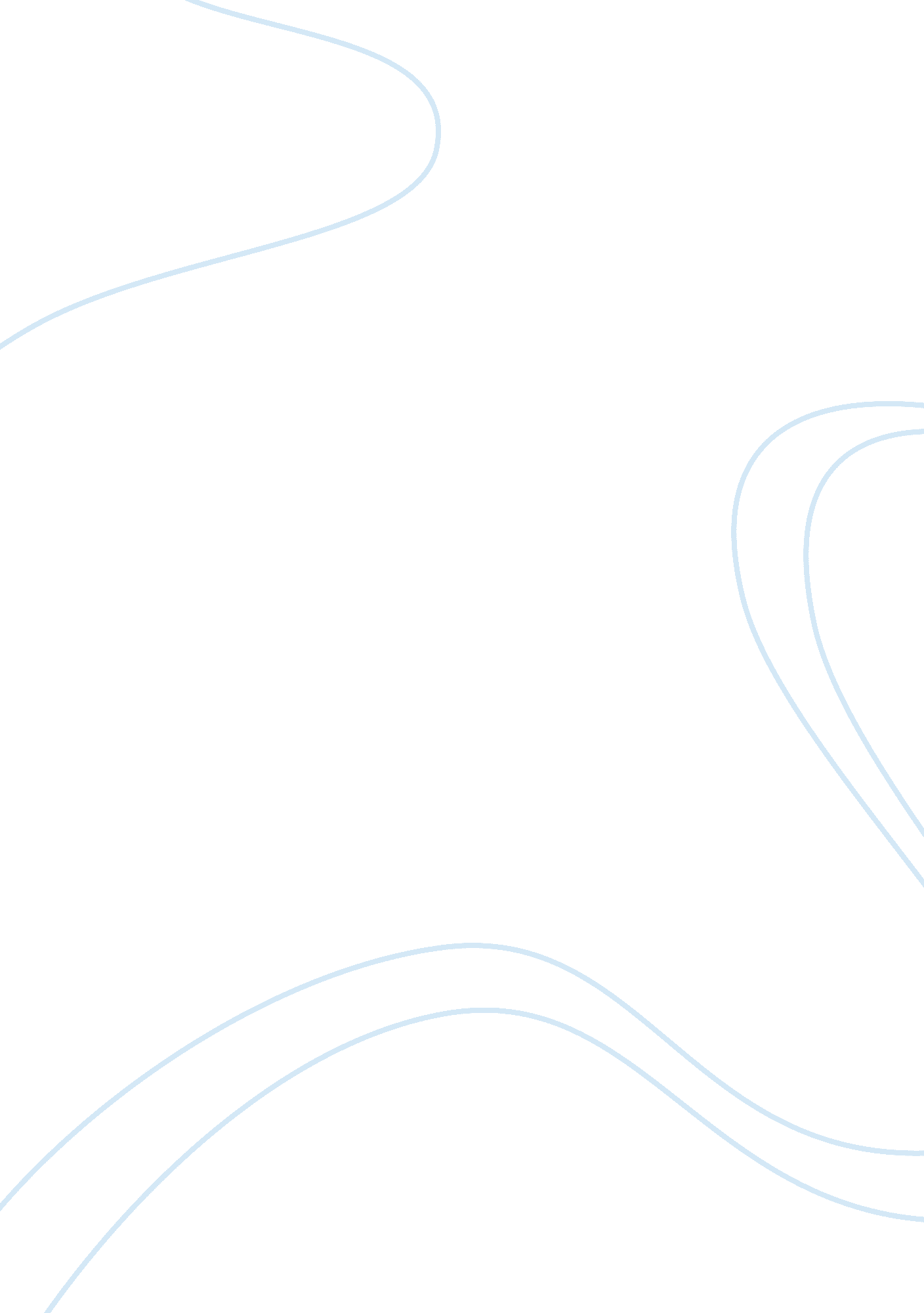 Roosevelt and his program: franklin roosevelt and the new dealGovernment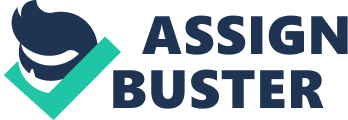 Can you imagine what it’s like to live in a cardboard home, starve, and raise a family in poverty? Unfortunately, most Americans in the 1930s went through this on a day-to-day basis. In 1929 the stock market crashed and changed things forever. The Tennessee Valley Authority is a federally owned corporation in the United States created on May 18, 1933, to provide navigation, flood control, electricity generation, as well as fertilizer manufacturing. The New deal affected the U. S environmentally and socially. The Tennessee Valley Authority otherwise called the TVA is one of the largest public power companies in the United States. The TVA was one of Roosevelt’s many programs involved with the new deal. The TVA was used to provide jobs as well as electricity to those who were in need. Since the great depression hit Tennessee very hard, the TVA was founded to help Tennessee after the great depression. The TVA is still in use to this day, it is used to manage one of the largest river systems in the US. May 18, 1933, the Tennessee valley flooded. Part of Roosevelt’s new deal was a program called the TVA. I believe that the Tennessee valley flooding was a huge Environmental impact as well as a Societal impact. I think that it was an environmental impact because The TVA helped clean up the environment after the floods, they gave people jobs as well as electricity to homes and businesses, they also replanted the forest. All of these reasons show how this was an environmental impact. I am strongly convinced that the TVA had a long-lasting impact on the society in the Tennessee Valley area as well as other areas nearby. The TVA aimed to help reduce the problems they were having in ways like teaching better farming methods, replanting trees, and building dams. Overall the TVA was very successful in what they wanted to accomplish. They had an impact on society by giving them what they needed and helping them constantly. The New deal affected the U. S environmentally and socially. The TVA impacted the environment a lot and still is in use today. TVA created many jobs for people in need. Taught people better farming methods and conserved water power etc. The TVA was overall sometimes flawed and hated by many people in which the program aimed to help, the organization helped to bring modern goods to the region that had been devastated by the economic crisis of the Great Depression. In the end, The TVA encountered many setbacks and failures and was involved in many controversies, but it brought electricity to thousands of people at an affordable price. Overall the TVA was mostly successful in what they wanted to accomplish and how they accomplished it. 